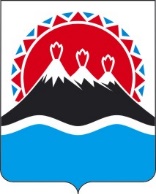 П О С Т А Н О В Л Е Н И ЕПРАВИТЕЛЬСТВАКАМЧАТСКОГО КРАЯг. Петропавловск-КамчатскийПРАВИТЕЛЬСТВО ПОСТАНОВЛЯЕТ:Внести в постановление Правительства Камчатского края от 18.03.2022 № 124-П «Об утверждении порядка определения объема и условий предоставления из краевого бюджета субсидии автономной некоммерческой организации «Региональный центр развития компетенций и научных коммуникаций» на финансовое обеспечение затрат, связанных с оказанием услуг в сфере повышения производительности труда в Камчатском крае, 
в 2022–2024 годах» следующие изменения:в наименовании после слов «производительности труда» дополнить словами «, разработки научных, научно-технических проектов»;в части 1 после слов «производительности труда» дополнить словами «, разработки научных, научно-технических проектов»;в приложении:а) в наименовании после слов «производительности труда» дополнить словами «, разработки научных, научно-технических проектов»;б) в части 1 после слов «производительности труда» дополнить словами «, разработки научных, научно-технических проектов»;в) в части 2 после слов «повышения производительности труда в Камчатском крае» дополнить словами «, а также в рамках реализации основного мероприятия 6.1 «Обеспечение деятельности Министерства экономического развития Камчатского края» за счет средств резервного фонда Правительства Камчатского края, выделенных Министерству в соответствии с распоряжением Правительства Камчатского края от 13.05.2022 № 273-РП в целях выполнения научно-исследовательской работы на тему «Разработка проекта Стратегии социально-экономического развития Камчатского края до 2035 года и Плана мероприятий по реализации Стратегии социально-экономического развития Камчатского края до 2035 года».;г) часть 6 дополнить пунктом 4 следующего содержания:«4) в рамках реализации основного мероприятия 6.1 «Обеспечение деятельности Министерства экономического развития Камчатского края» – на разработку научных, научно-технических проектов, в том числе в целях обеспечения выполнения научно-исследовательской работы на тему «Разработка проекта Стратегии социально-экономического развития Камчатского края до 2035 года и Плана мероприятий по реализации Стратегии социально-экономического развития Камчатского края до 2035 года.»;д) часть 21 изложить в следующей редакции:«21. Размер субсидии на цели достижения результатов основных мероприятий 7.1 «L1 Региональный проект «Системные меры по повышению производительности труда», 7.2 «L2 Региональный проект «Адресная поддержка повышения производительности труда на предприятиях», 7.3 «Обеспечение эффективного управления процессами в исполнительных органах государственной власти Камчатского края» подпрограммы 7 «Повышение производительности труда в Камчатском крае» определяется Законом Камчатского края от 26.11.2021 № 5 «О краевом бюджете на 2022 год и на плановый период 2023 и 2024 годов» и составляет в 2022 году - 23 319,5 тыс. рублей, в 2023 году - 23 446,1 тыс. рублей, в 2024 году - 21 941,0 тыс. рублей.Размер субсидии на цели обеспечения выполнения научно-исследовательской работы на тему «Разработка проекта Стратегии социально-экономического развития Камчатского края до 2035 года и Плана мероприятий по реализации Стратегии социально-экономического развития Камчатского края до 2035 года» определяется распоряжением Правительства Камчатского края от 13.05.2022 № 273-РП и составляет в 2022 году – 2 500,0 тыс. рублей.»;е) часть 22 дополнить пунктом 4 следующего содержания:«4) в рамках реализации основного мероприятия 6.1 «Обеспечение деятельности Министерства экономического развития Камчатского края» – количество заключенных договоров (контрактов) на выполнение научно-исследовательской работы на тему «Разработка проекта Стратегии социально-экономического развития Камчатского края до 2035 года и Плана мероприятий по реализации Стратегии социально-экономического развития Камчатского края до 2035 года» к 31 декабря 2022 года.».Настоящее постановление вступает в силу после дня его официального опубликования.[Дата регистрации]№[Номер документа]О внесении изменений в постановление Правительства Камчатского края от 18.03.2022 № 124-П «Об утверждении порядка определения объема и условий предоставления из краевого бюджета субсидии автономной некоммерческой организации «Региональный центр развития компетенций и научных коммуникаций» на финансовое обеспечение затрат, связанных с оказанием услуг в сфере повышения производительности труда в Камчатском крае, 
в 2022–2024 годах»Председатель Правительства Камчатского края[горизонтальный штамп подписи 1]Е.А. Чекин